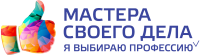 Приглашаем обучающихся  школы принять участие в акции «Мастера своего дела». Подать заявку можно на сайте http://mastera.новости-школ.рф/